FIELD TRIP/BUS TRANSPORTATIONREQUEST FORM ONEThe following procedures need to be followed when requesting a field trip and transportation:1. Complete request form2. Fill out form number two and return to district office bookkeepers3. Submit to Principal’s Secretary (2 weeks prior to trip)4. Attach student list or e-mail - those attending field trip5. Supply entire staff with student list one week prior to trip.6. Include itinerary of the trip and other pertinent information.Teacher's Name: ___Kohn____________________________ Class:  __Agribusiness___________________Activity requested: __Chicago Board of Trade TourWhat is the main learning objective of this activity?  __Career Preparation _________________________________________________________________________Did you or your classes take this field trip last year?  Yes ________   No ___X_____ (class last ran in 2009)Date of trip:   May 1 2014	 	Circle one: SUN-M-T-W-TH-F-SATDestination Name: Kenosha Metra Station (8:49 AM train will be taken to downtown Chicago)Destination Address: 5414 13th Ave, Kenosha, WI 53140 
No. Passengers:  10-16	   No. chaperones:  1WUHS Door number to be picked up at: 11Time you would like to leave WUHS: 7:30 AMEstimated arrival time at destination: 8:30 AMTime you would like to leave destination: 5:45 PMEstimated time of return to WUHS:  6:30 PMBudget Information:  Prior funded: ___X___   New Request: ______   Student pay: ______If school time is to be taken, a list must be turned in to the attendance office and teachers one week prior to the trip.If field trip is less than 100 miles there is a $3.00 per student charge.  If more than 100 miles there is a $5.00 per student.  Fee must be collect before going.  If club activity student does not pay.ALL STUDENTS attending the field trip must have medical alerts reviewed with the student information system ________________.          				(initials)Student permission slips completed and on file with teacher?  ___In ProgressIs sub needed?   Yes ___X____   No _______    Hours sub is needed   (Circle)   1    2    3    4    5A    5B   5C   6    7    8Any supervision to be covered: _______________________________________________Teacher signature:  ______________________________________ Date: _____________Dept. Chair signature: ___________________________________   Date: _____________Principal signature: _____________________________________   Date: _____________FIELD TRIP TRANSPORTATION FORM TWOTeacher: ____Kohn_____________________________Date of Field Trip: __May 1, 2014_______________Class: ____Agribusiness & MarketingFiled Trip Destination: Kenosha Metra                                        Location Name5414 13th Avenue
                 Street Address			 _Kenosha. WI 53140                                        City, State, ZipTotal No. Miles: ___62_____________________________________________________________________														                 TransportationFee Per Student			                  Total CostNo. of Students: ___12_________________x $3.00 (Trips<100 Miles)       =		$__36____No. of   Students________________________ x $5.00 (Trips > 100 Miles) =	$______Number of students __________________x (cost of ticket per student) =		$______Total amount due to district office							$______Signature___________________________________________FIELD TRIP PERMISSION SCHOOL TRANSPORTATIONFORM THREEThe Agribusiness & Marketing course will take a trip to the Chicago Board of Trade on Thursday, May 1st during the school day. They will leave at 7:30 AM and return at 6:30 PM.  The class will be traveling by bus and will be accompanied by the following faculty member: Mr. Kohn. In an emergency he can be contacted at 715-853-9449.Students will need business professional dress to attend this trip; for males, this means a dress shirt, dress pants, dress shoes, a tie, and a jacket, sport coat, or vest.  Females should dress to an equivalent extent. Students will need cash or cards for meals.  We will have a brief lunch at the train station before going to the Board of Trade. After the tour, we will have Chicago style pizza at Giordanos – students should bring no less than $20 for food. Students will also need cash for their train ticket. Students should bring $20 for both tickets (to/from). Students should closely watch the weather – we will be walking a few miles in downtown Chicago. Prepare to bring coats, umbrellas, or anything else needed for the weather on that day. Permission is granted for _______________________________________________________________  							(Student’s Name)to attend this trip and to follow the procedures stated above._________________________________________		_______________________________Signature of Parent								DateEMERGENCY INFORMATIONPlease list any special medical needs and/or medicine for your teenager: _____________________ _ 

___________________________________________________________________________________ _Phone number where parent can be reached in case of emergency:Home________________________________________Work:_____________________ ___________ _Who to call in case parent cannot be reached:Name: ________________________________________Phone:_____________________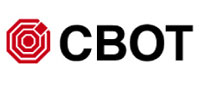 Teacher Supervising the Field Trip  (Kohn ) Today’s Date (April 1st, 2014)Check One:  	       Class Related	     Activity Related (list activity) On May 1,  2014, the following students are scheduled to attend a field trip which will involve the following class periods (1 - 8) .  Please review the list of students. If you have good reason why any student(s) should not attend this field trip, please completed the appropriate sections below and return this form to the supervising teacher within two days.----------------------------------------------------------------------------------------------------------------------------Note: these are only the students who could potentially go.  Not all will be attending this trip. 
Student	Denied	Reason	Teacher/AdminBeck, Nicholas
Bounyang, Sittha
Bresson, Abigail
Briglevic, Taylor
Grube, Mychal
Jordan, Timothy
Ketterhagen, Austin
Krattley, Allison
Moczynski, Blake
Ostrowski, Norbert
Popp, Chad
Ranke, Ryan
Rowntree, Christina
Schroeder, Kyra
Swan, Hunter
Waldron, Hannah